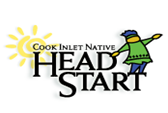 Cook Inlet Native Head StartGrow Our Own Teachers ApplicationName: Phone: 			Email: Address: 		Street and Number				Apartment Number	City			State		Zip Code*Applicants must be 18 years old and have a GED/Diploma in order to test for CDA certificationWhy are you interested in joining the Grow Our Own Teachers Program?Are you fluent in an Alaska Native Language? If so, which one?Please describe your experience working with infants and toddlersPlease describe your work historyMost recent previous employer:  Name of Supervisor: Dates of employment from  to 			May we contact this employer?  Previous employer:  Name of Supervisor: Dates of employment from  to 			May we contact this employer?  Previous employer:  Name of Supervisor: Dates of employment from  to 			May we contact this employer?  Additional program qualifications/ preferencesYesNoI am at least 18 years old*I have a GED, High School Diploma or Equivalent*I have current Pediatric CPR and First Aid certificationI am Alaska Native or American IndianI have attached three letters of recommendation